ОПИСАНИЕ МЕСТОПОЛОЖЕНИЯ ГРАНИЦОПИСАНИЕ МЕСТОПОЛОЖЕНИЯ ГРАНИЦОПИСАНИЕ МЕСТОПОЛОЖЕНИЯ ГРАНИЦТерриториальная Зона сельскохозяйственного использования в границах населенного пункта (Сх1)Территориальная Зона сельскохозяйственного использования в границах населенного пункта (Сх1)Территориальная Зона сельскохозяйственного использования в границах населенного пункта (Сх1)(наименование объекта, местоположение границ которого описано (далее - объект)(наименование объекта, местоположение границ которого описано (далее - объект)(наименование объекта, местоположение границ которого описано (далее - объект)Раздел 1Раздел 1Раздел 1Сведения об объектеСведения об объектеСведения об объекте№ п/пХарактеристики объектаОписание характеристик1231Местоположение объекта446194, Самарская обл, Большеглушицкий р-н, Александровка с2Площадь объекта +/- величина погрешности определения площади(Р+/- Дельта Р)3030149 кв.м ± 364 кв.м3Иные характеристики объектаОсновной вид разрешенного использования:Растениеводство, Выращивание зерновых и иных сельскохозяйственных культур, Овощеводство, Выращивание тонизирующих, лекарственных, цветочных культур, Садоводство, Хранение и переработка, Питомники, Сенокошение, Для ведения личного подсобного хозяйства (приусадебный земельный участок), Обеспечение внутреннего правопорядка, Историко-культурная деятельность, Водные объекты, Земельные участки (территории) общего пользования, Улично-дорожная сеть, Благоустройство территории, Земельные участки общего назначения, Ведение огородничестваУсловно разрешенный вид разрешенного использования:Сельскохозяйственное использование, Животноводство, Скотоводство, Звероводство, Птицеводство, Свиноводство, Пчеловодство, Рыбоводство, Научное обеспечение сельского хозяйства, Обеспечение, Выпас, Хранение автотранспорта, Коммунальное обслуживание, Предоставление коммунальных услуг, Административные здания организаций, обеспечивающих предоставление коммунальных услуг, Обеспечение деятельности в области гидрометеорологии и смежных с ней областях, Проведение научных испытаний, Ветеринарное обслуживание, Амбулаторное ветеринарное обслуживание, Деловое управление, Магазины, Общественное питание, Объекты дорожного сервиса, Заправка транспортных средств, Обеспечение дорожного отдыха, Автомобильные мойки, Ремонт автомобилей, Природно-познавательный туризм, Склады, Складские площадки, Научно-производственная деятельность, Охрана природных территорий, Общее пользование водными объектами, Специальное пользование водными объектами, Гидротехнические сооружения, Ведение садоводстваРаздел 2Раздел 2Раздел 2Раздел 2Раздел 2Раздел 2Сведения о местоположении границ объектаСведения о местоположении границ объектаСведения о местоположении границ объектаСведения о местоположении границ объектаСведения о местоположении границ объектаСведения о местоположении границ объекта1. Система координат МСК - 631. Система координат МСК - 631. Система координат МСК - 631. Система координат МСК - 631. Система координат МСК - 631. Система координат МСК - 632. Сведения о характерных точках границ объекта2. Сведения о характерных точках границ объекта2. Сведения о характерных точках границ объекта2. Сведения о характерных точках границ объекта2. Сведения о характерных точках границ объекта2. Сведения о характерных точках границ объектаОбозначениехарактерных точек границКоординаты, мКоординаты, мМетод определения координат характерной точки Средняя квадратическая погрешность положения характерной точки (Мt), мОписание обозначения точки на местности (при наличии)Обозначениехарактерных точек границХYМетод определения координат характерной точки Средняя квадратическая погрешность положения характерной точки (Мt), мОписание обозначения точки на местности (при наличии)123456Зона1(1)–––––н1322054.701407232.34Картометрический метод0.10–н2322037.831407294.64Картометрический метод0.10–н3322019.471407367.63Картометрический метод0.10–н4322016.591407379.08Картометрический метод0.10–н5322031.161407383.11Картометрический метод0.10–н6322036.511407384.59Картометрический метод0.10–н7322030.521407407.70Картометрический метод0.10–н8322029.411407411.99Картометрический метод0.10–н9322010.241407406.36Картометрический метод0.10–н10322008.361407416.38Картометрический метод0.10–н11322006.871407424.39Картометрический метод0.10–н12322001.361407453.82Картометрический метод0.10–н13321993.551407447.74Картометрический метод0.10–н14321945.801407410.35Картометрический метод0.10–н15321863.431407373.24Картометрический метод0.10–н16321799.751407344.56Картометрический метод0.10–н17321773.191407350.50Картометрический метод0.10–н18321745.691407360.09Картометрический метод0.10–н19321710.061407390.19Картометрический метод0.10–н20321693.501407387.91Картометрический метод0.10–н21321687.381407391.50Картометрический метод0.10–н22321665.381407433.62Картометрический метод0.10–н23321607.691407460.22Картометрический метод0.10–н24321532.181407441.68Картометрический метод0.10–н25321526.271407440.22Картометрический метод0.10–н26321475.861407404.87Картометрический метод0.10–н27321353.351407384.57Картометрический метод0.10–н28321289.071407374.44Картометрический метод0.10–н29321047.551407334.69Картометрический метод0.10–н30320753.801407291.63Картометрический метод0.10–н31320750.831407291.19Картометрический метод0.10–н32320663.141407322.05Картометрический метод0.10–н33320630.341407333.60Картометрический метод0.10–н34320585.251407349.45Картометрический метод0.10–н35320300.661407449.57Картометрический метод0.10–н36320206.921407489.09Картометрический метод0.10–н37320176.141407508.13Картометрический метод0.10–н38320142.581407537.56Картометрический метод0.10–н39320116.131407567.07Картометрический метод0.10–н40320072.631407624.44Картометрический метод0.10–н41320013.491407736.63Картометрический метод0.10–н42319968.071407858.53Картометрический метод0.10–н43319952.921407979.22Картометрический метод0.10–н44319944.311407931.06Картометрический метод0.10–н45319940.331407908.63Картометрический метод0.10–н46319938.961407905.82Картометрический метод0.10–н47319928.921407884.65Картометрический метод0.10–н48319902.921407859.87Картометрический метод0.10–н49319900.741407859.24Картометрический метод0.10–н50319857.881407846.81Картометрический метод0.10–н51319764.491407827.22Картометрический метод0.10–н52319630.811407803.12Картометрический метод0.10–н53319642.541407791.46Картометрический метод0.10–н54319650.281407783.78Картометрический метод0.10–н55319658.061407776.09Картометрический метод0.10–н56319925.001407511.00Картометрический метод0.10–н57320102.751407339.56Картометрический метод0.10–н58320277.751407168.75Картометрический метод0.10–н59320305.321407141.85Картометрический метод0.10–н60320310.611407136.70Картометрический метод0.10–н61320319.271407128.22Картометрический метод0.10–н62320302.581407110.71Картометрический метод0.10–н63320291.851407099.43Картометрический метод0.10–н64320288.811407096.26Картометрический метод0.10–н65320232.041407048.78Картометрический метод0.10–н66320153.331406982.88Картометрический метод0.10–н67320134.351406967.03Картометрический метод0.10–н68320117.511406954.28Картометрический метод0.10–н69319944.871406821.13Картометрический метод0.10–н70319774.491406706.22Картометрический метод0.10–н71319518.731406547.87Картометрический метод0.10–н72319462.171406553.78Картометрический метод0.10–н73319447.381406570.69Картометрический метод0.10–н74319360.441406515.41Картометрический метод0.10–н75319355.341406509.84Картометрический метод0.10–н76319336.791406489.63Картометрический метод0.10–н77319345.331406473.54Картометрический метод0.10–н78319350.531406463.79Картометрический метод0.10–н79319419.391406333.87Картометрический метод0.10–н80319531.211406121.50Картометрический метод0.10–н81319539.321406095.10Картометрический метод0.10–н82319543.371406062.57Картометрический метод0.10–н83319547.431406042.25Картометрический метод0.10–н84319605.441406063.79Картометрический метод0.10–н85319645.291406077.58Картометрический метод0.10–н86319572.141406289.01Картометрический метод0.10–н87320192.441406503.64Картометрический метод0.10–н88320266.351406558.51Картометрический метод0.10–н89320254.621406582.81Картометрический метод0.10–н90320250.321406591.98Картометрический метод0.10–н91320247.661406604.10Картометрический метод0.10–н92320224.531406709.38Картометрический метод0.10–н93320195.161406765.69Картометрический метод0.10–н94320701.311407029.97Картометрический метод0.10–н95320726.441407044.84Картометрический метод0.10–н96320840.911407121.12Картометрический метод0.10–н97321138.981407140.57Картометрический метод0.10–н98321183.111407151.19Картометрический метод0.10–н99321185.801407144.11Картометрический метод0.10–н100321213.141407083.42Картометрический метод0.10–н101321423.861407174.87Картометрический метод0.10–н102321437.491407151.50Картометрический метод0.10–н103321440.331407152.77Картометрический метод0.10–н104321485.961407173.21Картометрический метод0.10–н105321478.381407196.13Картометрический метод0.10–н106321846.371407234.24Картометрический метод0.10–н107321889.101407256.67Картометрический метод0.10–н108321903.881407259.84Картометрический метод0.10–н109321910.801407238.31Картометрический метод0.10–н110321914.531407226.70Картометрический метод0.10–н1322054.701407232.34Картометрический метод0.10–––––––н111320896.191407185.31Картометрический метод0.10–н112320855.021407281.77Картометрический метод0.10–н113320763.881407270.81Картометрический метод0.10–н114320662.061407223.34Картометрический метод0.10–н115320722.381407148.50Картометрический метод0.10–н111320896.191407185.31Картометрический метод0.10–––––––н116320552.781407115.89Картометрический метод0.10–н117320556.051407137.57Картометрический метод0.10–н118320536.611407127.86Картометрический метод0.10–н116320552.781407115.89Картометрический метод0.10–––––––н119321106.781407183.90Картометрический метод0.10–н120321106.841407185.36Картометрический метод0.10–н121321104.311407185.47Картометрический метод0.10–н122321104.251407184.00Картометрический метод0.10–н123321105.491407183.22Картометрический метод0.10–н119321106.781407183.90Картометрический метод0.10–––––––н129321647.921407240.13Картометрический метод0.10–н130321647.981407241.59Картометрический метод0.10–н131321645.451407241.69Картометрический метод0.10–н132321645.391407240.23Картометрический метод0.10–н133321646.611407239.45Картометрический метод0.10–н129321647.921407240.13Картометрический метод0.10–––––––н124321964.511407272.89Картометрический метод0.10–н125321964.571407274.35Картометрический метод0.10–н126321962.041407274.45Картометрический метод0.10–н127321961.981407272.99Картометрический метод0.10–н128321963.211407272.21Картометрический метод0.10–н124321964.511407272.89Картометрический метод0.10–––––––н139320378.541407074.04Картометрический метод0.10–н140320378.601407075.50Картометрический метод0.10–н141320376.071407075.60Картометрический метод0.10–н142320376.011407074.14Картометрический метод0.10–н143320377.241407073.36Картометрический метод0.10–н139320378.541407074.04Картометрический метод0.10–––––––н134321479.811407222.96Картометрический метод0.10–н135321479.871407224.42Картометрический метод0.10–н136321477.341407224.53Картометрический метод0.10–н137321477.281407223.07Картометрический метод0.10–н138321478.511407222.29Картометрический метод0.10–н134321479.811407222.96Картометрический метод0.10–––––––н144321285.431407202.35Картометрический метод0.10–н145321285.491407203.81Картометрический метод0.10–н146321282.971407203.91Картометрический метод0.10–н147321282.901407202.46Картометрический метод0.10–н148321284.131407201.67Картометрический метод0.10–н144321285.431407202.35Картометрический метод0.10–––––––н149320203.411407020.72Картометрический метод0.10–н150320203.471407022.18Картометрический метод0.10–н151320200.941407022.29Картометрический метод0.10–н152320200.881407020.83Картометрический метод0.10–н153320202.111407020.06Картометрический метод0.10–н149320203.411407020.72Картометрический метод0.10–––––––н154320915.611407164.09Картометрический метод0.10–н155320915.671407165.55Картометрический метод0.10–н156320913.151407165.65Картометрический метод0.10–н157320913.091407164.19Картометрический метод0.10–н158320914.321407163.41Картометрический метод0.10–н154320915.611407164.09Картометрический метод0.10–––––––н159321801.901407256.23Картометрический метод0.10–н160321801.961407257.69Картометрический метод0.10–н161321799.441407257.80Картометрический метод0.10–н162321799.381407256.34Картометрический метод0.10–н163321800.601407255.56Картометрический метод0.10–н159321801.901407256.23Картометрический метод0.10–––––––н164320729.401407144.45Картометрический метод0.10–н165320729.461407145.90Картометрический метод0.10–н166320726.941407146.01Картометрический метод0.10–н167320726.881407144.55Картометрический метод0.10–н168320728.111407143.77Картометрический метод0.10–н164320729.401407144.45Картометрический метод0.10–Зона1(2)–––––н169319224.351404786.41Картометрический метод0.10–н170319281.261404814.04Картометрический метод0.10–н171319277.761404821.23Картометрический метод0.10–н172319290.391404827.58Картометрический метод0.10–н173319293.871404820.16Картометрический метод0.10–н174319459.581404900.64Картометрический метод0.10–н175319456.091404907.83Картометрический метод0.10–н176319478.601404918.76Картометрический метод0.10–н177319482.091404911.57Картометрический метод0.10–н178319602.791404970.18Картометрический метод0.10–н179319599.781404977.25Картометрический метод0.10–н180319616.801404985.56Картометрический метод0.10–н181319620.451404978.47Картометрический метод0.10–н182319660.161404997.11Картометрический метод0.10–н183319656.551405004.21Картометрический метод0.10–н184319676.071405013.41Картометрический метод0.10–н185319679.471405006.17Картометрический метод0.10–н186319706.831405019.01Картометрический метод0.10–н187319702.761405027.13Картометрический метод0.10–н188319701.191405030.26Картометрический метод0.10–н189319687.741405057.07Картометрический метод0.10–н190319698.701405059.59Картометрический метод0.10–н191319712.201405061.92Картометрический метод0.10–н192319713.591405062.34Картометрический метод0.10–н193319762.471405077.13Картометрический метод0.10–н194319785.841405083.80Картометрический метод0.10–н195319794.701405087.02Картометрический метод0.10–н196319798.621405087.87Картометрический метод0.10–н197319813.921405089.91Картометрический метод0.10–н198319858.631405108.50Картометрический метод0.10–н199319863.731405098.67Картометрический метод0.10–н200319865.371405095.50Картометрический метод0.10–н201319867.711405090.98Картометрический метод0.10–н202319896.461405104.88Картометрический метод0.10–н203320095.871405246.63Картометрический метод0.10–н204320038.271405416.53Картометрический метод0.10–н205319999.891405371.08Картометрический метод0.10–н206319944.741405334.41Картометрический метод0.10–н207319870.981405309.75Картометрический метод0.10–н208319812.021405307.70Картометрический метод0.10–н209319784.271405298.74Картометрический метод0.10–н210319725.401405262.59Картометрический метод0.10–н211319645.561405200.34Картометрический метод0.10–н212319582.401405169.24Картометрический метод0.10–н213319536.451405146.42Картометрический метод0.10–н214319399.641405084.66Картометрический метод0.10–н215319243.601405011.34Картометрический метод0.10–н216319058.211404926.50Картометрический метод0.10–н217318949.391404915.66Картометрический метод0.10–н218318863.491404869.77Картометрический метод0.10–н219318793.101404827.36Картометрический метод0.10–н220318672.441404734.17Картометрический метод0.10–н221318630.431404692.24Картометрический метод0.10–н222318450.531404617.49Картометрический метод0.10–н223318373.161404579.19Картометрический метод0.10–н224318202.261404502.08Картометрический метод0.10–н225317975.201404406.18Картометрический метод0.10–н226317921.321404378.34Картометрический метод0.10–н227317768.591404289.88Картометрический метод0.10–н228317599.441404175.77Картометрический метод0.10–н229317457.161404068.83Картометрический метод0.10–н230317100.501403818.95Картометрический метод0.10–н231316778.571403604.97Картометрический метод0.10–н232316709.641403564.69Картометрический метод0.10–н233316591.351403515.67Картометрический метод0.10–н234316531.991403485.78Картометрический метод0.10–н235316440.441403420.71Картометрический метод0.10–н236316182.561403189.96Картометрический метод0.10–н237316070.151403102.52Картометрический метод0.10–н238316012.741403048.47Картометрический метод0.10–н239316054.231402998.68Картометрический метод0.10–н240316301.441403129.31Картометрический метод0.10–н241316477.221403233.40Картометрический метод0.10–н242316775.201403398.61Картометрический метод0.10–н243317243.801403665.85Картометрический метод0.10–н244317273.101403681.60Картометрический метод0.10–н245317754.091403957.70Картометрический метод0.10–н246318097.771404153.41Картометрический метод0.10–н247318122.771404240.71Картометрический метод0.10–н248318197.081404279.97Картометрический метод0.10–н249318591.051404476.66Картометрический метод0.10–н250318817.081404586.35Картометрический метод0.10–н251318822.311404584.45Картометрический метод0.10–н252318825.631404593.58Картометрический метод0.10–н253318865.251404612.57Картометрический метод0.10–н254318861.931404619.81Картометрический метод0.10–н255318880.451404628.16Картометрический метод0.10–н256318884.291404620.18Картометрический метод0.10–н257318923.351404639.85Картометрический метод0.10–н258318919.821404647.06Картометрический метод0.10–н259318937.951404656.15Картометрический метод0.10–н260318941.551404649.00Картометрический метод0.10–н261318945.641404651.06Картометрический метод0.10–н262319082.131404717.34Картометрический метод0.10–н263319083.521404714.64Картометрический метод0.10–н264319099.641404722.67Картометрический метод0.10–н265319098.381404725.23Картометрический метод0.10–н266319114.911404733.26Картометрический метод0.10–н267319111.401404740.41Картометрический метод0.10–н268319138.521404753.62Картометрический метод0.10–н269319142.211404746.51Картометрический метод0.10–н270319189.481404769.47Картометрический метод0.10–н271319187.941404772.66Картометрический метод0.10–н272319222.441404790.02Картометрический метод0.10–н169319224.351404786.41Картометрический метод0.10–––––––н273319616.411405173.80Картометрический метод0.10–н274319612.161405182.64Картометрический метод0.10–н275319593.881405173.79Картометрический метод0.10–н276319597.951405164.86Картометрический метод0.10–н273319616.411405173.80Картометрический метод0.10–––––––н277319498.431405117.19Картометрический метод0.10–н278319494.321405126.30Картометрический метод0.10–н279319476.091405118.08Картометрический метод0.10–н280319480.211405108.94Картометрический метод0.10–н277319498.431405117.19Картометрический метод0.10–––––––н285319559.701405145.69Картометрический метод0.10–н286319555.241405154.64Картометрический метод0.10–н287319537.331405145.74Картометрический метод0.10–н288319541.791405136.78Картометрический метод0.10–н285319559.701405145.69Картометрический метод0.10–––––––н289319525.421405129.37Картометрический метод0.10–н290319521.311405138.49Картометрический метод0.10–н291319503.081405130.26Картометрический метод0.10–н292319507.191405121.14Картометрический метод0.10–н289319525.421405129.37Картометрический метод0.10–––––––н293319691.681405219.29Картометрический метод0.10–н294319685.941405227.48Картометрический метод0.10–н295319669.551405216.01Картометрический метод0.10–н296319675.291405207.82Картометрический метод0.10–н293319691.681405219.29Картометрический метод0.10–––––––н281318723.221404627.18Картометрический метод0.10–н282318718.881404636.19Картометрический метод0.10–н283318700.851404627.50Картометрический метод0.10–н284318705.191404618.50Картометрический метод0.10–н281318723.221404627.18Картометрический метод0.10–––––––н297318881.051404703.24Картометрический метод0.10–н298318876.711404712.25Картометрический метод0.10–н299318858.691404703.57Картометрический метод0.10–н300318863.031404694.56Картометрический метод0.10–н297318881.051404703.24Картометрический метод0.10–––––––н301318843.221404685.01Картометрический метод0.10–н302318838.881404694.02Картометрический метод0.10–н303318820.861404685.34Картометрический метод0.10–н304318825.201404676.33Картометрический метод0.10–н301318843.221404685.01Картометрический метод0.10–––––––н305319660.661405036.17Картометрический метод0.10–н306319655.821405048.42Картометрический метод0.10–н307319648.821405046.40Картометрический метод0.10–н308319642.341405041.48Картометрический метод0.10–н309319647.131405030.27Картометрический метод0.10–н305319660.661405036.17Картометрический метод0.10–––––––н310319487.511404961.37Картометрический метод0.10–н311319481.891404974.16Картометрический метод0.10–н312319477.831404973.47Картометрический метод0.10–н313319469.341404967.15Картометрический метод0.10–н314319475.571404955.25Картометрический метод0.10–н310319487.511404961.37Картометрический метод0.10–––––––н315319639.931405006.25Картометрический метод0.10–н316319635.651405015.28Картометрический метод0.10–н317319617.571405006.71Картометрический метод0.10–н318319621.851404997.68Картометрический метод0.10–н315319639.931405006.25Картометрический метод0.10–––––––н323319554.811404965.44Картометрический метод0.10–н324319550.321404974.38Картометрический метод0.10–н325319532.311404965.71Картометрический метод0.10–н326319536.791404956.77Картометрический метод0.10–н323319554.811404965.44Картометрический метод0.10–––––––н319319575.911404999.05Картометрический метод0.10–н320319571.901405008.25Картометрический метод0.10–н321319553.691404999.96Картометрический метод0.10–н322319557.651404990.84Картометрический метод0.10–н319319575.911404999.05Картометрический метод0.10–––––––н327318765.761404647.68Картометрический метод0.10–н328318761.421404656.69Картометрический метод0.10–н329318743.421404648.00Картометрический метод0.10–н330318747.741404638.99Картометрический метод0.10–н327318765.761404647.68Картометрический метод0.10–––––––н331318923.131404723.52Картометрический метод0.10–н332318918.791404732.53Картометрический метод0.10–н333318900.781404723.84Картометрический метод0.10–н334318905.111404714.84Картометрический метод0.10–н331318923.131404723.52Картометрический метод0.10–Зона1(3)–––––н335323145.311407179.34Картометрический метод0.10–н336323165.131407197.62Картометрический метод0.10–н337323161.271407216.34Картометрический метод0.10–н338323156.091407255.28Картометрический метод0.10–н339323154.801407270.10Картометрический метод0.10–н340323154.701407271.19Картометрический метод0.10–н341323134.921407402.06Картометрический метод0.10–н342323124.641407469.98Картометрический метод0.10–н343323123.741407476.01Картометрический метод0.10–н344323114.121407539.47Картометрический метод0.10–н345322905.811407504.01Картометрический метод0.10–н346322839.131407492.66Картометрический метод0.10–н347322788.421407538.21Картометрический метод0.10–н348322757.791407565.72Картометрический метод0.10–н349322583.831407594.41Картометрический метод0.10–н350322529.271407604.97Картометрический метод0.10–н351322410.101408145.15Картометрический метод0.10–н352322394.921408152.77Картометрический метод0.10–н353322382.201408158.80Картометрический метод0.10–н354322368.341408161.02Картометрический метод0.10–н355322365.171408161.55Картометрический метод0.10–н356322360.191408162.24Картометрический метод0.10–н357322087.001408116.99Картометрический метод0.10–н358322059.081408113.22Картометрический метод0.10–н359322034.691408111.30Картометрический метод0.10–н360322053.031407961.48Картометрический метод0.10–н361322066.011407890.95Картометрический метод0.10–н362322066.291407889.39Картометрический метод0.10–н363322067.841407880.98Картометрический метод0.10–н364322078.661407822.05Картометрический метод0.10–н365322081.571407789.87Картометрический метод0.10–н366322081.271407773.70Картометрический метод0.10–н367322080.921407755.27Картометрический метод0.10–н368322076.961407710.19Картометрический метод0.10–н369322073.191407667.27Картометрический метод0.10–н370322072.431407658.70Картометрический метод0.10–н371322069.741407628.16Картометрический метод0.10–н372322067.411407601.75Картометрический метод0.10–н373322060.401407522.26Картометрический метод0.10–н374322059.241407472.58Картометрический метод0.10–н375322065.781407436.14Картометрический метод0.10–н376322066.921407429.78Картометрический метод0.10–н377322068.681407420.02Картометрический метод0.10–н378322049.601407416.27Картометрический метод0.10–н379322050.751407411.73Картометрический метод0.10–н380322056.651407388.46Картометрический метод0.10–н381322075.141407392.26Картометрический метод0.10–н382322077.971407381.02Картометрический метод0.10–н383322109.871407256.35Картометрический метод0.10–н384322230.751407331.44Картометрический метод0.10–н385322237.811407334.56Картометрический метод0.10–н386322343.681407375.02Картометрический метод0.10–н387322418.631407385.42Картометрический метод0.10–н388322452.471407251.21Картометрический метод0.10–н389322581.761407316.77Картометрический метод0.10–н390322702.241407345.88Картометрический метод0.10–н391322706.181407326.25Картометрический метод0.10–н392322716.311407287.47Картометрический метод0.10–н393322730.351407184.28Картометрический метод0.10–н394322687.731407164.25Картометрический метод0.10–н395322707.791407135.83Картометрический метод0.10–н396322884.371407083.48Картометрический метод0.10–н335323145.311407179.34Картометрический метод0.10–––––––н397322998.891407370.98Картометрический метод0.10–н398323013.801407386.07Картометрический метод0.10–н399322990.441407391.64Картометрический метод0.10–н397322998.891407370.98Картометрический метод0.10–––––––н400322460.631407325.28Картометрический метод0.10–н401322460.691407326.74Картометрический метод0.10–н402322458.171407326.84Картометрический метод0.10–н403322458.111407325.38Картометрический метод0.10–н404322459.341407324.60Картометрический метод0.10–н400322460.631407325.28Картометрический метод0.10–––––––н405323149.361407296.26Картометрический метод0.10–н406323149.421407297.71Картометрический метод0.10–н407323146.901407297.81Картометрический метод0.10–н408323146.841407296.35Картометрический метод0.10–н409323148.061407295.57Картометрический метод0.10–н405323149.361407296.26Картометрический метод0.10–––––––н415322639.101407343.48Картометрический метод0.10–н416322639.161407344.94Картометрический метод0.10–н417322636.651407345.05Картометрический метод0.10–н418322636.591407343.59Картометрический метод0.10–н419322637.811407342.81Картометрический метод0.10–н415322639.101407343.48Картометрический метод0.10–––––––н410322828.041407363.18Картометрический метод0.10–н411322828.101407364.63Картометрический метод0.10–н412322825.581407364.74Картометрический метод0.10–н413322825.521407363.28Картометрический метод0.10–н414322826.751407362.51Картометрический метод0.10–н410322828.041407363.18Картометрический метод0.10–Зона1(4)–––––н420321106.251405805.00Картометрический метод0.10–н421321201.011405898.22Картометрический метод0.10–н422321236.921405947.06Картометрический метод0.10–н423321286.611406057.41Картометрический метод0.10–н424321296.111406078.50Картометрический метод0.10–н425321300.371406087.96Картометрический метод0.10–н426321247.391406154.67Картометрический метод0.10–н427321315.311406214.97Картометрический метод0.10–н428321256.341406281.88Картометрический метод0.10–н429321185.031406362.79Картометрический метод0.10–н430321088.401406351.28Картометрический метод0.10–н431321095.981406315.83Картометрический метод0.10–н432321043.691406303.44Картометрический метод0.10–н433321041.441406293.72Картометрический метод0.10–н434321052.091406273.84Картометрический метод0.10–н435321056.851406264.96Картометрический метод0.10–н436321060.641406257.88Картометрический метод0.10–н437321040.081406237.88Картометрический метод0.10–н438321025.181406223.79Картометрический метод0.10–н439321004.371406217.15Картометрический метод0.10–н440320983.101406243.98Картометрический метод0.10–н441320975.071406237.90Картометрический метод0.10–н442320970.901406234.76Картометрический метод0.10–н443320962.111406228.11Картометрический метод0.10–н444320884.111406304.58Картометрический метод0.10–н445320725.511406269.75Картометрический метод0.10–н446320656.101406201.33Картометрический метод0.10–н447320603.721406149.70Картометрический метод0.10–н448320650.151406087.50Картометрический метод0.10–н449320735.201405973.54Картометрический метод0.10–н450320801.141405691.88Картометрический метод0.10–н451320853.051405658.85Картометрический метод0.10–н452320877.791405665.35Картометрический метод0.10–н453320906.231405681.38Картометрический метод0.10–н454320976.541405720.94Картометрический метод0.10–н455321039.031405761.43Картометрический метод0.10–н420321106.251405805.00Картометрический метод0.10–Зона1(5)–––––н456323877.611405990.26Картометрический метод0.10–н457323897.371406002.02Картометрический метод0.10–н458323902.091406007.14Картометрический метод0.10–н459323904.161406017.34Картометрический метод0.10–н460323886.201406001.93Картометрический метод0.10–н461323875.831405993.17Картометрический метод0.10–н462323845.061405986.17Картометрический метод0.10–н463323816.801405978.10Картометрический метод0.10–н464323795.741405969.95Картометрический метод0.10–н465323794.491405973.61Картометрический метод0.10–н466323771.711406060.93Картометрический метод0.10–н467323770.491406060.56Картометрический метод0.10–н468323755.121406119.41Картометрический метод0.10–н469323756.301406120.06Картометрический метод0.10–н470323747.581406153.47Картометрический метод0.10–н471323816.131406171.20Картометрический метод0.10–н472323870.661406186.14Картометрический метод0.10–н473323856.341406258.35Картометрический метод0.10–н474323765.531406705.95Картометрический метод0.10–н475323539.351406644.76Картометрический метод0.10–н476323534.421406643.42Картометрический метод0.10–н477323441.471406616.52Картометрический метод0.10–н478323443.251406595.25Картометрический метод0.10–н479323443.881406590.19Картометрический метод0.10–н480323444.321406586.75Картометрический метод0.10–н481323444.811406583.09Картометрический метод0.10–н482323446.751406558.03Картометрический метод0.10–н483323523.621406263.69Картометрический метод0.10–н484323497.251406239.62Картометрический метод0.10–н485323507.461406216.12Картометрический метод0.10–н486323524.031406171.05Картометрический метод0.10–н487323555.551406085.34Картометрический метод0.10–н488323589.451405965.60Картометрический метод0.10–н489323606.891405904.75Картометрический метод0.10–н490323680.811405928.36Картометрический метод0.10–н491323711.881405939.01Картометрический метод0.10–н492323753.031405950.00Картометрический метод0.10–н493323782.281405956.56Картометрический метод0.10–н494323818.291405964.63Картометрический метод0.10–н495323842.111405974.13Картометрический метод0.10–н456323877.611405990.26Картометрический метод0.10–Зона1(6)–––––н496323448.931406037.19Картометрический метод0.10–н497323437.291406085.99Картометрический метод0.10–н498323413.751406184.66Картометрический метод0.10–н499323280.881406162.28Картометрический метод0.10–н500323278.811406185.88Картометрический метод0.10–н501323266.381406183.92Картометрический метод0.10–н502323267.941406178.75Картометрический метод0.10–н503323238.501406171.22Картометрический метод0.10–н504323263.711406059.37Картометрический метод0.10–н505323275.081406009.27Картометрический метод0.10–н506323293.931406013.41Картометрический метод0.10–н496323448.931406037.19Картометрический метод0.10–Зона1(7)–––––н507323403.891406972.59Картометрический метод0.10–н508323392.001407058.81Картометрический метод0.10–н509323387.311407061.31Картометрический метод0.10–н510323381.561407066.72Картометрический метод0.10–н511323362.941407072.81Картометрический метод0.10–н512323346.321407075.19Картометрический метод0.10–н513323339.561407074.50Картометрический метод0.10–н514323322.631407074.19Картометрический метод0.10–н515323313.811407073.84Картометрический метод0.10–н516323303.311407071.82Картометрический метод0.10–н517323287.391407075.53Картометрический метод0.10–н518323266.381407078.26Картометрический метод0.10–н519323255.191407082.63Картометрический метод0.10–н520323239.311407085.00Картометрический метод0.10–н521323226.441407090.44Картометрический метод0.10–н522323207.941407104.91Картометрический метод0.10–н523323221.131406988.44Картометрический метод0.10–н524323224.191406960.97Картометрический метод0.10–н525323231.381406962.25Картометрический метод0.10–н526323256.561406966.75Картометрический метод0.10–н527323283.381406969.13Картометрический метод0.10–н528323283.001406982.28Картометрический метод0.10–н529323316.691406984.84Картометрический метод0.10–н530323343.441406986.38Картометрический метод0.10–н531323345.561406974.09Картометрический метод0.10–н532323372.311406973.31Картометрический метод0.10–н507323403.891406972.59Картометрический метод0.10–––––––н533323328.251407049.75Картометрический метод0.10–н534323328.441407050.06Картометрический метод0.10–н535323328.631407050.41Картометрический метод0.10–н536323328.751407050.78Картометрический метод0.10–н537323328.751407051.19Картометрический метод0.10–н538323328.751407051.59Картометрический метод0.10–н539323328.631407051.97Картометрический метод0.10–н540323328.441407052.31Картометрический метод0.10–н541323328.251407052.67Картометрический метод0.10–н542323327.941407052.91Картометрический метод0.10–н543323327.551407053.20Картометрический метод0.10–н544323327.591407054.26Картометрический метод0.10–н545323325.051407054.37Картометрический метод0.10–н546323324.991407052.91Картометрический метод0.10–н547323324.751407052.63Картометрический метод0.10–н548323324.561407052.32Картометрический метод0.10–н549323324.381407051.97Картометрический метод0.10–н550323324.251407051.59Картометрический метод0.10–н551323324.251407051.19Картометрический метод0.10–н552323324.251407050.78Картометрический метод0.10–н553323324.381407050.41Картометрический метод0.10–н554323324.561407050.07Картометрический метод0.10–н555323324.751407049.75Картометрический метод0.10–н556323325.061407049.47Картометрический метод0.10–н557323325.381407049.22Картометрический метод0.10–н558323325.751407049.06Картометрический метод0.10–н559323326.131407048.97Картометрический метод0.10–н560323326.501407048.94Картометрический метод0.10–н561323326.881407048.97Картометрический метод0.10–н562323327.251407049.06Картометрический метод0.10–н563323327.631407049.22Картометрический метод0.10–н564323327.951407049.47Картометрический метод0.10–н533323328.251407049.75Картометрический метод0.10–Зона1(8)–––––н565323433.331406718.14Картометрический метод0.10–н566323425.521406831.88Картометрический метод0.10–н567323425.441406832.39Картометрический метод0.10–н568323425.211406833.79Картометрический метод0.10–н569323261.691406825.30Картометрический метод0.10–н570323299.631406712.33Картометрический метод0.10–н571323391.661406742.83Картометрический метод0.10–н572323402.151406707.90Картометрический метод0.10–н573323415.431406712.42Картометрический метод0.10–н565323433.331406718.14Картометрический метод0.10–––––––н574323395.661406755.75Картометрический метод0.10–н575323385.241406790.06Картометрический метод0.10–н576323375.731406787.14Картометрический метод0.10–н577323374.441406795.63Картометрический метод0.10–н578323372.891406796.34Картометрический метод0.10–н579323364.751406795.00Картометрический метод0.10–н580323364.001406793.41Картометрический метод0.10–н581323365.551406784.00Картометрический метод0.10–н582323358.631406781.88Картометрический метод0.10–н583323368.811406747.57Картометрический метод0.10–н584323369.021406747.57Картометрический метод0.10–н574323395.661406755.75Картометрический метод0.10–––––––н585323326.421406741.13Картометрический метод0.10–н586323322.891406755.47Картометрический метод0.10–н587323313.091406752.34Картометрический метод0.10–н588323315.711406739.59Картометрический метод0.10–н585323326.421406741.13Картометрический метод0.10–Зона1(9)–––––н589321934.771406194.47Картометрический метод0.10–н590321933.351406248.27Картометрический метод0.10–н591321927.411406247.68Картометрический метод0.10–н592321897.571406244.64Картометрический метод0.10–н593321883.411406240.87Картометрический метод0.10–н594321852.131406230.36Картометрический метод0.10–н595321832.071406227.05Картометрический метод0.10–н596321797.301406240.16Картометрический метод0.10–н597321790.151406254.21Картометрический метод0.10–н598321784.051406275.57Картометрический метод0.10–н599321744.741406269.40Картометрический метод0.10–н600321746.581406256.89Картометрический метод0.10–н601321750.591406229.72Картометрический метод0.10–н602321766.851406195.96Картометрический метод0.10–н603321848.091406200.93Картометрический метод0.10–н604321868.071406168.52Картометрический метод0.10–н605321879.221406171.69Картометрический метод0.10–н589321934.771406194.47Картометрический метод0.10–Зона1(10)–––––н606323447.241406204.73Картометрический метод0.10–н607323438.171406222.52Картометрический метод0.10–н608323428.021406240.91Картометрический метод0.10–н609323414.151406266.03Картометрический метод0.10–н610323396.621406259.45Картометрический метод0.10–н611323397.321406256.41Картометрический метод0.10–н612323398.381406250.69Картометрический метод0.10–н498323413.751406184.66Картометрический метод0.10–н606323447.241406204.73Картометрический метод0.10–Зона1(11)–––––н613323378.791406344.92Картометрический метод0.10–н614323366.161406396.60Картометрический метод0.10–н615323355.191406395.28Картометрический метод0.10–н616323359.001406377.38Картометрический метод0.10–н617323355.811406376.56Картометрический метод0.10–н618323358.131406365.04Картометрический метод0.10–н619323359.451406359.44Картометрический метод0.10–н620323370.311406354.91Картометрический метод0.10–н621323375.631406352.28Картометрический метод0.10–н613323378.791406344.92Картометрический метод0.10–3. Сведения о характерных точках части (частей) границы объекта3. Сведения о характерных точках части (частей) границы объекта3. Сведения о характерных точках части (частей) границы объекта3. Сведения о характерных точках части (частей) границы объекта3. Сведения о характерных точках части (частей) границы объекта3. Сведения о характерных точках части (частей) границы объектаОбозначениехарактерных точек части границыКоординаты, мКоординаты, мМетод определения координат характерной точки Средняя квадратическая погрешность положения характерной точки (Мt), мОписание обозначения точки на местности (при наличии)Обозначениехарактерных точек части границыХYМетод определения координат характерной точки Средняя квадратическая погрешность положения характерной точки (Мt), мОписание обозначения точки на местности (при наличии)123456––––––Раздел 4План границ объекта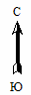 Масштаб 1: 45000Используемые условные знаки и обозначения: